Cursuri - deschise, online, la adresa:http://www.uaic.ro/cursuri-deschise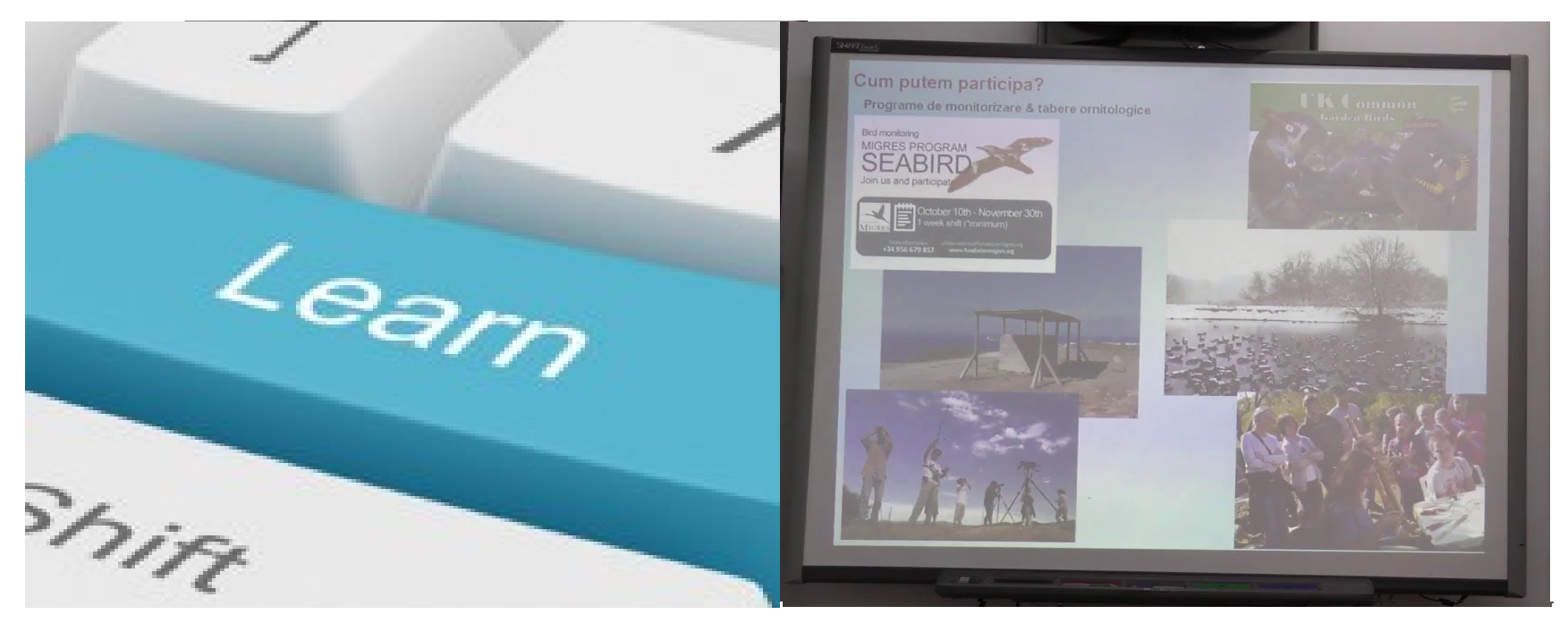 Mult succes și reușită !Profesor, Cosma Teodora